ЗАКОНКРАСНОДАРСКОГО КРАЯО СОЦИАЛЬНОМ ОБСЛУЖИВАНИИНАСЕЛЕНИЯ НА ТЕРРИТОРИИ КРАСНОДАРСКОГО КРАЯПринятЗаконодательным Собранием Краснодарского края22 октября 2014 годаСтатья 1. Предмет регулирования настоящего ЗаконаНастоящий Закон в соответствии с Федеральным законом от 28 декабря 2013 года N 442-ФЗ "Об основах социального обслуживания граждан в Российской Федерации" (далее - Федеральный закон "Об основах социального обслуживания граждан в Российской Федерации") регулирует отдельные вопросы организации социального обслуживания на территории Краснодарского края.Статья 2. Полномочия Законодательного Собрания Краснодарского края, высшего исполнительного органа Краснодарского края, уполномоченного органа исполнительной власти Краснодарского края в сфере социального обслуживания(в ред. Закона Краснодарского края от 23.12.2022 N 4816-КЗ)1. К полномочиям Законодательного Собрания Краснодарского края относятся:1) утверждение законом Краснодарского края перечня социальных услуг, предоставляемых поставщиками социальных услуг, с учетом примерного перечня социальных услуг по видам социальных услуг, утверждаемого в соответствии с пунктом 3 части 1 статьи 7 Федерального закона "Об основах социального обслуживания граждан в Российской Федерации";2) утратил силу. - Закон Краснодарского края от 11.02.2019 N 3970-КЗ;3) установление предельной величины среднедушевого дохода для предоставления социальных услуг бесплатно;4) осуществление иных полномочий в соответствии с законодательством Российской Федерации и законодательством Краснодарского края.2. К полномочиям высшего исполнительного органа Краснодарского края относятся:(в ред. Закона Краснодарского края от 23.12.2022 N 4816-КЗ)1) утверждение регламента межведомственного взаимодействия органов исполнительной власти Краснодарского края в связи с реализацией полномочий Краснодарского края в сфере социального обслуживания;(в ред. Закона Краснодарского края от 23.12.2022 N 4816-КЗ)2) установление порядка реализации программ в сфере социального обслуживания, в том числе инвестиционных программ;2(1)) определение органа исполнительной власти Краснодарского края, уполномоченного на осуществление регионального государственного контроля (надзора) в сфере социального обслуживания;(п. 2(1) введен Законом Краснодарского края от 11.02.2019 N 3970-КЗ; в ред. Закона Краснодарского края от 23.12.2022 N 4816-КЗ)2(2)) установление порядка организации и осуществления регионального государственного контроля (надзора) в сфере социального обслуживания;(п. 2(2) введен Законом Краснодарского края от 11.02.2019 N 3970-КЗ)3) утверждение порядка межведомственного взаимодействия органов исполнительной власти Краснодарского края при предоставлении социальных услуг и социального сопровождения;(в ред. Закона Краснодарского края от 23.12.2022 N 4816-КЗ)4) определение уполномоченного органа Краснодарского края на осуществление предусмотренных Федеральным законом "Об основах социального обслуживания граждан в Российской Федерации" полномочий в сфере социального обслуживания, в том числе на признание граждан нуждающимися в социальном обслуживании, а также на составление индивидуальной программы предоставления социальных услуг (далее - индивидуальная программа) и при необходимости уполномоченной организации, которая находится в ведении уполномоченного органа Краснодарского края, по признанию граждан нуждающимися в социальном обслуживании и составлению индивидуальной программы на территориях одного или нескольких муниципальных образований Краснодарского края (далее - уполномоченная организация);(в ред. Закона Краснодарского края от 05.10.2018 N 3861-КЗ)5) утратил силу. - Закон Краснодарского края от 21.07.2022 N 4738-КЗ;6) организация поддержки социально ориентированных некоммерческих организаций, благотворителей и добровольцев (волонтеров), осуществляющих деятельность в сфере социального обслуживания населения в Краснодарском крае в соответствии с федеральными законами и законами Краснодарского края;(в ред. Закона Краснодарского края от 05.10.2018 N 3861-КЗ)7) иные полномочия, предусмотренные Федеральным законом "Об основах социального обслуживания граждан в Российской Федерации", другими федеральными законами и законодательством Краснодарского края.(п. 7 в ред. Закона Краснодарского края от 26.07.2019 N 4093-КЗ)3. К полномочиям органа исполнительной власти Краснодарского края, уполномоченного в сфере социального обслуживания (далее - уполномоченный орган Краснодарского края), относятся:(в ред. Закона Краснодарского края от 23.12.2022 N 4816-КЗ)1) координация деятельности поставщиков социальных услуг, общественных организаций и иных организаций, осуществляющих деятельность в сфере социального обслуживания в Краснодарском крае;2) установление порядка утверждения тарифов на социальные услуги на основании подушевых нормативов финансирования социальных услуг;3) формирование и ведение реестра поставщиков социальных услуг и регистра получателей социальных услуг;4) разработка и реализация региональных программ социального обслуживания;5) утверждение порядка предоставления социальных услуг поставщиками социальных услуг;6) обеспечение бесплатного доступа к информации о поставщиках социальных услуг, предоставляемых ими социальных услугах, видах социальных услуг, сроках, порядке и об условиях их предоставления, о тарифах на эти услуги, в том числе через средства массовой информации, включая размещение информации на официальных сайтах в информационно-телекоммуникационной сети Интернет;7) ведение учета и отчетности в сфере социального обслуживания в Краснодарском крае;8) разработка и реализация мероприятий по формированию и развитию рынка социальных услуг, в том числе по развитию негосударственных организаций социального обслуживания;9) разработка и апробация методик и технологий в сфере социального обслуживания;10) утверждение номенклатуры организаций социального обслуживания в Краснодарском крае;11) определение порядка расходования средств, образовавшихся в результате взимания платы за предоставление социальных услуг организациями социального обслуживания Краснодарского края;12) утверждение нормативов штатной численности организаций социального обслуживания Краснодарского края, нормативов обеспечения мягким инвентарем и площадью жилых помещений при предоставлении социальных услуг указанными организациями;13) утверждение норм питания в организациях социального обслуживания Краснодарского края;14) утверждение размера платы за предоставление социальных услуг и порядка ее взимания;15) утверждение в соответствии с пунктом 8 части 1 статьи 15 Федерального закона "Об основах социального обслуживания граждан в Российской Федерации" перечня иных обстоятельств, ухудшающих или способных ухудшить условия жизнедеятельности граждан, в целях признания граждан нуждающимися в социальном обслуживании;16) организация профессионального обучения, профессионального образования и дополнительного профессионального образования работников поставщиков социальных услуг;17) создание условий для организации проведения независимой оценки качества условий оказания услуг организациями социального обслуживания;(п. 17 в ред. Закона Краснодарского края от 26.07.2019 N 4093-КЗ)18) иные полномочия, предусмотренные Федеральным законом "Об основах социального обслуживания в Российской Федерации", другими федеральными законами и законодательством Краснодарского края.Статья 3. Признание граждан нуждающимися в социальном обслуживании, составление индивидуальной программы1. Признание гражданина нуждающимся в социальном обслуживании осуществляется государственным казенным учреждением Краснодарского края - управлением социальной защиты населения в муниципальном образовании Краснодарского края или уполномоченной организацией с учетом обстоятельств, установленных частью 1 статьи 15 Федерального закона "Об основах социального обслуживания граждан в Российской Федерации", а также иных обстоятельств, которые законодательством Краснодарского края признаны ухудшающими или способными ухудшить условия жизнедеятельности граждан.(в ред. Законов Краснодарского края от 05.10.2018 N 3861-КЗ, от 23.12.2022 N 4816-КЗ)2. Составление индивидуальной программы осуществляется государственным казенным учреждением Краснодарского края - управлением социальной защиты населения в муниципальном образовании Краснодарского края или уполномоченной организацией.(в ред. Законов Краснодарского края от 05.10.2018 N 3861-КЗ, от 23.12.2022 N 4816-КЗ)3. При составлении индивидуальной программы государственное казенное учреждение Краснодарского края - управление социальной защиты населения в муниципальном образовании Краснодарского края или уполномоченная организация в соответствующем муниципальном образовании исходя из потребности гражданина в социальных услугах вправе взаимодействовать с поставщиками социальных услуг, а также государственными учреждениями Краснодарского края, осуществляющими деятельность в области здравоохранения, образования и иных областях.(в ред. Законов Краснодарского края от 05.10.2018 N 3861-КЗ, от 23.12.2022 N 4816-КЗ)4. Отказ государственного учреждения Краснодарского края от взаимодействия с государственным казенным учреждением Краснодарского края - управлением социальной защиты населения в муниципальном образовании Краснодарского края или уполномоченной организацией не допускается.(в ред. Законов Краснодарского края от 05.10.2018 N 3861-КЗ, от 23.12.2022 N 4816-КЗ)Статья 4. Региональный государственный контроль (надзор) в сфере социального обслуживания(в ред. Закона Краснодарского края от 03.11.2021 N 4562-КЗ)1. Региональный государственный контроль (надзор) в сфере социального обслуживания на территории Краснодарского края осуществляется органом исполнительной власти Краснодарского края, уполномоченным на осуществление регионального государственного контроля (надзора) в сфере социального обслуживания, в соответствии с положением, утверждаемым высшим исполнительным органом Краснодарского края.(в ред. Закона Краснодарского края от 23.12.2022 N 4816-КЗ)2. Предметом регионального государственного контроля (надзора) в сфере социального обслуживания является соблюдение поставщиками социальных услуг из числа негосударственных (коммерческих и некоммерческих) организаций социального обслуживания и индивидуальных предпринимателей, осуществляющих социальное обслуживание, требований Федерального закона от 28 декабря 2013 года N 442-ФЗ "Об основах социального обслуживания граждан в Российской Федерации", других федеральных законов и иных нормативных правовых актов Российской Федерации, а также настоящего Закона и иных нормативных правовых актов Краснодарского края, регулирующих правоотношения в сфере социального обслуживания.3. К отношениям, связанным с организацией и осуществлением регионального государственного контроля (надзора) за соблюдением обязательных требований в сфере социального обслуживания, применяются положения Федерального закона от 31 июля 2020 года N 248-ФЗ "О государственном контроле (надзоре) и муниципальном контроле в Российской Федерации".Статья 4(1). Независимая оценка качества условий оказания услуг организациями социального обслуживания(введена Законом Краснодарского края от 05.10.2018 N 3861-КЗ)1. Независимая оценка качества условий оказания услуг организациями социального обслуживания является одной из форм общественного контроля и проводится в целях предоставления получателям социальных услуг информации о качестве условий оказания услуг организациями социального обслуживания, а также в целях повышения качества их деятельности.2. Независимая оценка качества условий оказания услуг организациями социального обслуживания осуществляется в соответствии с федеральным законодательством.Статья 5. Предельная величина среднедушевого дохода для предоставления социальных услуг бесплатноРазмер предельной величины среднедушевого дохода для предоставления социальных услуг бесплатно устанавливается в размере полуторной величины прожиточного минимума, установленного в Краснодарском крае для основных социально-демографических групп населения.Статья 6. Предоставление социальных услуг бесплатно1. Социальные услуги в форме социального обслуживания на дому, в полустационарной и стационарной формах социального обслуживания предоставляются бесплатно:1) несовершеннолетним детям;2) лицам, пострадавшим в результате чрезвычайных ситуаций, вооруженных межнациональных (межэтнических) конфликтов;3) лицам, подвергшимся физическому или психическому насилию, потерявшим жилье или работу, оказавшимся в экстремальных психологических и социально-бытовых условиях;4) инвалидам Великой Отечественной войны;5) участникам Великой Отечественной войны;6) инвалидам боевых действий;7) лицам, награжденным знаком "Жителю блокадного Ленинграда";8) лицам, награжденным знаком "Житель осажденного Севастополя";9) лицам, награжденным знаком "Житель осажденного Сталинграда";10) лицам, работавшим в период Великой Отечественной войны на объектах противовоздушной обороны, местной противовоздушной обороны, на строительстве оборонительных сооружений, военно-морских баз, аэродромов и других военных объектов в пределах тыловых границ действующих фронтов, операционных зон действующих флотов, на прифронтовых участках железных и автомобильных дорог, членам экипажей судов транспортного флота, интернированным в начале Великой Отечественной войны в портах других государств.Социальные услуги в полустационарной форме социального обслуживания в целях повышения коммуникативного потенциала предоставляются инвалидам бесплатно.(часть 1 в ред. Закона Краснодарского края от 30.06.2023 N 4924-КЗ)2. Социальные услуги в форме социального обслуживания на дому и в полустационарной форме социального обслуживания предоставляются бесплатно, если на дату обращения среднедушевой доход получателя социальных услуг, рассчитанный в соответствии с нормативными правовыми актами Российской Федерации, ниже предельной величины или равен предельной величине среднедушевого дохода для предоставления социальных услуг бесплатно, установленной настоящим Законом.3. Законами Краснодарского края могут быть предусмотрены иные категории граждан, которым социальные услуги предоставляются бесплатно.Статья 7. Определение размера платы за предоставление социальных услуг1. Социальные услуги в форме социального обслуживания на дому и в полустационарной форме социального обслуживания предоставляются за плату или частичную плату, если на дату обращения среднедушевой доход получателей социальных услуг превышает предельную величину среднедушевого дохода, установленную настоящим Законом.2. Размер ежемесячной платы за предоставление социальных услуг в форме социального обслуживания на дому и в полустационарной форме социального обслуживания рассчитывается на основе тарифов на социальные услуги, но не может превышать пятидесяти процентов разницы между величиной среднедушевого дохода получателя социальной услуги и предельной величиной среднедушевого дохода, установленной статьей 5 настоящего Закона.3. Социальные услуги в стационарной форме социального обслуживания предоставляются их получателям за плату или частичную плату, за исключением получателей социальных услуг, указанных в частях 1 и 3 статьи 6 настоящего Закона.4. Размер ежемесячной платы за предоставление социальных услуг в стационарной форме социального обслуживания рассчитывается на основе тарифов на социальные услуги, но не может превышать семидесяти пяти процентов среднедушевого дохода получателя социальных услуг, рассчитанного в соответствии с частью 4 статьи 31 Федерального закона "Об основах социального обслуживания граждан в Российской Федерации".5. Плата за предоставление социальных услуг производится в соответствии с договором о предоставлении социальных услуг, предусмотренным статьей 17 Федерального закона "Об основах социального обслуживания граждан в Российской Федерации".Статья 8. Организация профессионального обучения, профессионального образования и дополнительного профессионального образования работников поставщиков социальных услуг1. Организация профессионального обучения, профессионального образования и дополнительного профессионального образования работников поставщиков социальных услуг на территории Краснодарского края, подведомственных уполномоченному органу Краснодарского края, осуществляется в соответствии с порядком, установленным высшим исполнительным органом Краснодарского края.(в ред. Закона Краснодарского края от 23.12.2022 N 4816-КЗ)2. Организация профессионального обучения, профессионального образования и дополнительного профессионального образования работников иных поставщиков социальных услуг на территории Краснодарского края осуществляется уполномоченным органом Краснодарского края за плату в соответствии с порядком и в размере, установленными высшим исполнительным органом Краснодарского края.(в ред. Закона Краснодарского края от 23.12.2022 N 4816-КЗ)3. Дополнительное профессиональное образование работников поставщиков социальных услуг по программам повышения квалификации осуществляется по мере необходимости, но не реже одного раза в 10 лет.Статья 9. Особенности социального обслуживания в стационарной форме1. Утратила силу. - Закон Краснодарского края от 30.06.2023 N 4924-КЗ.2. Граждане из числа лиц, освобождаемых из мест лишения свободы, за которыми в соответствии с законодательством Российской Федерации установлен административный надзор и которые частично или полностью утратили способность к самообслуживанию, при отсутствии медицинских противопоказаний и по их личному заявлению принимаются на социальное обслуживание в стационарные организации социального обслуживания со специальным социальным обслуживанием в порядке, установленном нормативным правовым актом уполномоченного органа Краснодарского края.3. Принятие граждан, указанных в части 2 настоящей статьи, в стационарные организации социального обслуживания, имеющие отделения специального социального обслуживания, осуществляется на условиях и в порядке, предусмотренных частью 2 настоящей статьи.Статья 9(1). Отказ от социального обслуживания, социальной услуги(введена Законом Краснодарского края от 30.06.2023 N 4924-КЗ)1. Гражданин или его законный представитель имеет право отказаться от социального обслуживания, социальной услуги. Отказ оформляется в письменной форме и вносится в индивидуальную программу.2. Отказ получателя социальных услуг или его законного представителя от социального обслуживания, социальной услуги освобождает уполномоченный орган Краснодарского края и поставщиков социальных услуг от ответственности за предоставление социального обслуживания, социальной услуги.3. Гражданину или получателю социальных услуг может быть отказано, в том числе временно, в предоставлении социальных услуг в форме социального обслуживания на дому, или в полустационарной форме, или в стационарной форме в связи с наличием медицинских противопоказаний, перечень которых утверждается федеральным органом исполнительной власти, осуществляющим функции по выработке и реализации государственной политики и нормативно-правовому регулированию в сфере здравоохранения. Такой отказ возможен только при наличии соответствующего заключения уполномоченной медицинской организации.4. Предоставление социальных услуг в форме социального обслуживания на дому, или в полустационарной форме, или в стационарной форме возобновляется после получения заключения уполномоченной медицинской организации об отсутствии медицинских противопоказаний, указанных в части 3 настоящей статьи.5. В случае, если гражданину или получателю социальных услуг отказано в предоставлении социальных услуг в форме социального обслуживания на дому, или в полустационарной форме, или в стационарной форме в связи с наличием медицинских противопоказаний, поставщики социальных услуг информируют медицинскую организацию по месту жительства гражданина или получателя социальных услуг о необходимости оказания ему медицинской помощи, в том числе медицинского наблюдения.Статья 10. Меры социальной поддержки и стимулирования работников организаций социального обслуживания1. Специалистам по социальной работе и социальным работникам, имеющим среднее профессиональное образование или высшее образование, руководителям, заместителям руководителей, заведующим отделениями (социальными службами), отдельным категориям работников культуры, определенным высшим исполнительным органом Краснодарского края, врачам, провизорам, среднему медицинскому и фармацевтическому персоналу, педагогическим работникам, занятым в организациях социального обслуживания, находящихся в ведении Краснодарского края, предоставляются меры социальной поддержки в порядке, установленном высшим исполнительным органом Краснодарского края.(в ред. Законов Краснодарского края от 18.07.2016 N 3446-КЗ, от 23.12.2022 N 4816-КЗ)2. Работники, занятые в организациях социального обслуживания, находящихся в ведении Краснодарского края, имеют право на:(в ред. Закона Краснодарского края от 18.07.2016 N 3446-КЗ)1) обеспечение на период исполнения служебных обязанностей специальной одеждой, обувью и инвентарем в порядке и на условиях, определяемых высшим исполнительным органом Краснодарского края;(в ред. Закона Краснодарского края от 23.12.2022 N 4816-КЗ)2) проезд на транспорте общего пользования (кроме такси), если их профессиональная деятельность связана с разъездами, за счет работодателя в порядке и на условиях, определяемых высшим исполнительным органом Краснодарского края;(в ред. Закона Краснодарского края от 23.12.2022 N 4816-КЗ)3) обязательные предварительные и периодические медицинские осмотры (обследования) в медицинских организациях за счет средств бюджета Краснодарского края;(в ред. Закона Краснодарского края от 23.12.2022 N 4816-КЗ)4) внеочередное обслуживание при исполнении служебных обязанностей государственными предприятиями торговли, общественного питания, быта, связи, медицинскими организациями, жилищно-коммунальными службами и учреждениями, оказывающими юридическую помощь, банковскими организациями;5) получение компенсационных выплат на возмещение расходов по оплате жилья, отопления и освещения в случае, если они проживают и работают в сельских населенных пунктах или поселках городского типа, в порядке и на условиях, определяемых высшим исполнительным органом Краснодарского края.(в ред. Законов Краснодарского края от 18.07.2016 N 3446-КЗ, от 23.12.2022 N 4816-КЗ)Компенсационные выплаты на возмещение расходов по оплате жилья, отопления и освещения предоставляются также проживающим совместно с гражданами, указанными в части 1 настоящей статьи, членам семьи.(абзац введен Законом Краснодарского края от 18.07.2016 N 3446-КЗ)Компенсационные выплаты на возмещение расходов по оплате жилья, отопления и освещения сохраняются за вышедшими на пенсию гражданами, указанными в части 1 настоящей статьи, если общий стаж их работы на соответствующих должностях составляет не менее 10 лет и они проживают в сельских населенных пунктах или поселках городского типа.(абзац введен Законом Краснодарского края от 18.07.2016 N 3446-КЗ)3. Меры стимулирования работников организаций социального обслуживания Краснодарского края устанавливаются законодательством Краснодарского края.Статья 10(1). Размещение (получение) информации в Единой государственной информационной системе социального обеспечения(введена Законом Краснодарского края от 25.12.2017 N 3725-КЗ)Информация о поставщиках социальных услуг, получателях социальных услуг, о предоставлении им в соответствии с Федеральным законом от 28 декабря 2013 года N 442-ФЗ "Об основах социального обслуживания граждан в Российской Федерации" социальных услуг, а также о работниках организаций социального обслуживания, получающих меры социальной поддержки и стимулирования, размещается в Единой государственной информационной системе социального обеспечения.Размещение (получение) указанной информации в Единой государственной информационной системе социального обеспечения осуществляется в соответствии с Федеральным законом от 17 июля 1999 года N 178-ФЗ "О государственной социальной помощи".Статья 11. Финансовое обеспечение социального обслуживания1. Источниками финансового обеспечения социального обслуживания на территории Краснодарского края являются:1) средства бюджета Краснодарского края;(в ред. Закона Краснодарского края от 23.12.2022 N 4816-КЗ)2) благотворительные взносы и пожертвования;3) средства получателей социальных услуг при предоставлении социальных услуг за плату или частичную плату;4) доходы от предпринимательской и иной приносящей доход деятельности, осуществляемой организациями социального обслуживания, а также иные не запрещенные законом источники.2. Финансовое обеспечение деятельности организаций социального обслуживания, находящихся в ведении уполномоченного органа Краснодарского края, осуществляется в соответствии с бюджетным законодательством Российской Федерации за счет средств бюджета Краснодарского края, а также за счет средств получателей социальных услуг при предоставлении социальных услуг за плату или частичную плату.(в ред. Закона Краснодарского края от 23.12.2022 N 4816-КЗ)3. Финансовое обеспечение предоставления социальных услуг негосударственными организациями, индивидуальными предпринимателями, осуществляющими деятельность по социальному обслуживанию, и предоставляющими социальные услуги социально ориентированными некоммерческими организациями осуществляется путем предоставления субсидий из бюджета Краснодарского края в соответствии с бюджетным законодательством Российской Федерации, проведения закупок социальных услуг в соответствии с законодательством Российской Федерации о контрактной системе в сфере закупок товаров, работ, услуг для обеспечения государственных и муниципальных нужд, а также за счет средств получателей социальных услуг при предоставлении социальных услуг за плату или частичную плату.(в ред. Закона Краснодарского края от 23.12.2022 N 4816-КЗ)4. Уполномоченный орган Краснодарского края вправе привлекать иные источники финансирования социального обслуживания, в том числе для реализации совместных проектов в сфере социального обслуживания.(в ред. Закона Краснодарского края от 11.02.2019 N 3970-КЗ)5. Порядок расходования средств, образовавшихся в результате взимания платы за предоставление социальных услуг организациями социального обслуживания Краснодарского края, устанавливается уполномоченным органом Краснодарского края.(в ред. Закона Краснодарского края от 11.02.2019 N 3970-КЗ)6. Порядок расходования средств, образовавшихся в результате взимания платы за предоставление социальных услуг, должен предусматривать возможность использования этих средств на текущую деятельность, развитие организации социального обслуживания, стимулирование ее работников.7. Если гражданин получает социальные услуги, предусмотренные индивидуальной программой, у поставщика или поставщиков социальных услуг, которые включены в реестр поставщиков социальных услуг Краснодарского края, но не участвуют в выполнении государственного задания (заказа), поставщику или поставщикам социальных услуг выплачивается компенсация в размере и в порядке, которые определяются нормативным правовым актом высшего исполнительного органа Краснодарского края или нормативным правовым актом уполномоченного им органа исполнительной власти Краснодарского края.(в ред. Законов Краснодарского края от 21.07.2022 N 4738-КЗ, от 23.12.2022 N 4816-КЗ)Статья 12. Вступление в силу настоящего Закона и признание утратившими силу отдельных законодательных актов (положений законодательных актов) Краснодарского края1. Настоящий Закон вступает в силу с 1 января 2015 года.2. Со дня вступления в силу настоящего Закона признать утратившими силу:1) Закон Краснодарского края от 29 декабря 2004 года N 825-КЗ "О социальном обслуживании населения Краснодарского края";2) Закон Краснодарского края от 5 июня 2008 года N 1485-КЗ "О внесении изменений в Закон Краснодарского края "О социальном обслуживании населения Краснодарского края";3) Закон Краснодарского края от 7 июня 2011 года N 2269-КЗ "О внесении изменений в Закон Краснодарского края "О социальном обслуживании населения Краснодарского края";4) статью 35 Закона Краснодарского края от 1 ноября 2013 года N 2812-КЗ "О внесении изменений в отдельные законодательные акты Краснодарского края в части совершенствования бюджетного процесса";5) статью 1 Закона Краснодарского края от 3 декабря 2013 года N 2833-КЗ "О внесении изменений в отдельные законодательные акты Краснодарского края";6) Закон Краснодарского края от 6 марта 2014 года N 2913-КЗ "О внесении изменений в Закон Краснодарского края "О социальном обслуживании населения Краснодарского края".Глава администрации (губернатор)Краснодарского краяА.Н.ТКАЧЕВг. Краснодар5 ноября 2014 годаN 3051-КЗ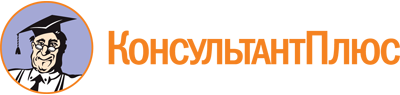 Закон Краснодарского края от 05.11.2014 N 3051-КЗ
(ред. от 30.06.2023)
"О социальном обслуживании населения на территории Краснодарского края"
(принят ЗС КК 22.10.2014)Документ предоставлен КонсультантПлюс

www.consultant.ru

Дата сохранения: 11.11.2023
 5 ноября 2014 годаN 3051-КЗСписок изменяющих документов(в ред. Законов Краснодарского края от 18.07.2016 N 3446-КЗ,от 25.12.2017 N 3725-КЗ, от 05.10.2018 N 3861-КЗ, от 11.02.2019 N 3970-КЗ,от 26.07.2019 N 4093-КЗ, от 05.10.2021 N 4530-КЗ, от 03.11.2021 N 4562-КЗ,от 21.07.2022 N 4738-КЗ, от 23.12.2022 N 4816-КЗ, от 30.06.2023 N 4924-КЗ)Ч. 1 ст. 6 распространяется на правоотношения, возникшие с 01.01.2023.